

CATEGORIES INCLUDED FOR THIS FORM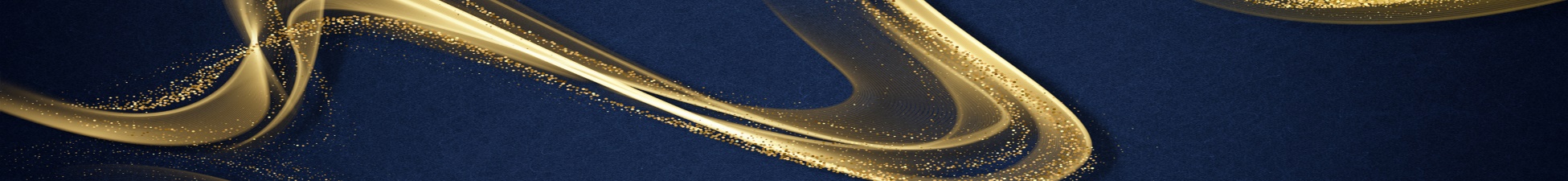 
AWARD OBJECTIVES

To recognize excellence in a Brochure/Kit used by a home builder, developer, or renovator. The entry is not limited to a specific size of Kit/Brochure.
PROJECT FOR THIS ENTRYCategory: Best Brochure/KitProject Name:Location of Project (i.e. city/town):SUPPORTING DOCUMENTS NEEDED FOR ONLINE ENTRYCOMPANY INFORMATION (for builder, renovator, or developer)
Local HBA:Company Name:CHBA National Membership ID (This is the identifying number for the CHBA Membership Database that ensure we can quickly approve membership eligibility. It's a six-digit number (e.g. 123000). If you don’t already know it, you can look it up at www.chba.ca/housingawards):City:Province:Twitter Handle (optional):Facebook Page (optional):Instagram Account (optional):Website (optional):Company Contact Information (if different than user)First Name:Last Name:Email:Phone:PROJECT PARTNERS 
If this project was built in partnership with another CHBA builder/developer member of the same local HBA, fill in their information below. This could include modular/site-builder partnerships. Partner’s Local HBA:Company Name:City:							Province:	   Twitter Handle (optional):Facebook Page (optional):Instagram Account (optional):Website (optional):Company Contact Information (if different than user)First Name:Last Name:Email:Phone:PROJECT CONTRIBUTORS 
If you wish to credit another CHBA Member Company that worked on the project (e.g. architect, designer, interior decorator, etc.), please enter their information below. They do not need to be members of the same local HBA as the builder/developer/project. Note: our online submission process allows you to credit more than one company, if applicable. Contributor’s Local HBA:Type of Contributor: select one of: architect, designer, interior decorator, marketing company (for marketing entries only), other (specify)Twitter Handle (optional):Facebook Page (optional):Instagram Account (optional):Website (optional):Company Contact Information (if different than user)First Name:Last Name:Email:Phone:ELIGIBILITY REQUIREMENTSName and company of photographer: Name and company of architect: Name and company of designer: PART 1 For the initial round of review, judges will only read Part 1, so make sure you put your most important points here. Target AudienceWho are you trying to appeal to? Briefly describe the target market for this project (e.g. age, interests, priorities, etc.). 20 word maximum. 
Purchasing Power of Target Market (in dollars)

Indicate how much it will cost buyers to purchase the home (if a range, please provide). If this is a rental project, indicate the rental cost per month.Project SummaryWhat makes your brochure/kit deserve to win? Touch on the following in relation to your intended reader: What is the essential message and how does its design help convey that message and engage the target market?What was your marketing budget and how did you get this brochure/kit into the hands of your target market?Describe the overall success of this brochure/kit. How did it meet your goals? 
100 word maximum.Project website, if available (optional):PART 2If you are selected as a finalist and make it to round two of review, the judges will read both Part 1 and Part 2, so make sure you are expanding on Part 1, not simply repeating it.
a. Message, Design, and Engagement (45 points)Describe the essential message of the brochure. How did you accomplish conveying that message through its design? Describe the creativity and innovation of the brochure/kit’s design. What makes it unique and how does it appeal to your target market? How was the brochure/kit intended to engage the target market?  125 word maximum.b. Strategy and Delivery (25 points) Indicate who the brochure/kit was distributed to. Did you select them, or did they come to you? How was it distributed? What was your marketing budget for this brochure/kit? How is this brochure/kit a good use of that budget? 75 word maximum.c. Overall Success (25 points) Describe the success of the brochure/kit. How did it meet your goals in relation to the target market (i.e. what success indicators did you measure and what were the results)? 75 word maximum.d. Use of CHBA Member Logo (5 points) Did this project include the CHBA Member Logo? If yes, indicate where/how.  (Y/N)